МИНИСТЕРСТВО ТРАНСПОРТА РОССИЙСКОЙ ФЕДЕРАЦИИФЕДЕРАЛЬНОЕ АГЕНТСТВО ЖЕЛЕЗНОДОРОЖНОГО ТРАНСПОРТАОТДЕЛЕНИЕ ЭНЕРГЕТИКИ, МАШИНОСТРОЕНИЯ, МЕХАНИКИИ ПРОЦЕССОВ УПРАВЛЕНИЯ РАНЮЖНЫЙ НАУЧНЫЙ ЦЕНТР РАНСОВЕТ РАН ПО ИННОВАЦИОННЫМ ПРОБЛЕМАМ ТРАНСПОРТА И ЛОГИСТИКИФГБОУ ВО «РОСТОВСКИЙ ГОСУДАРСТВЕННЫЙУНИВЕРСИТЕТ ПУТЕЙ СООБЩЕНИЯ»РОССИЙСКАЯ АКАДЕМИЯ ТРАНСПОРТААССОЦИАЦИЯ ТЕХНИЧЕСКИХ УНИВЕРСИТЕТОВКООРДИНАЦИОННОЕ ТРАНСПОРТНОЕ СОВЕЩАНИЕГОСУДАРСТВ-УЧАСТНИКОВ СОДРУЖЕСТВА НЕЗАВИСИМЫХ ГОСУДАРСТВКОНСОРЦИУМ ВЫСШИХ УЧЕБНЫХ ЗАВЕДЕНИЙ ПРИКАСПИЙСКОГО РЕГИОНА В ТРАНСПОРТНО-ЛОГИСТИЧЕСКОЙ СФЕРЕ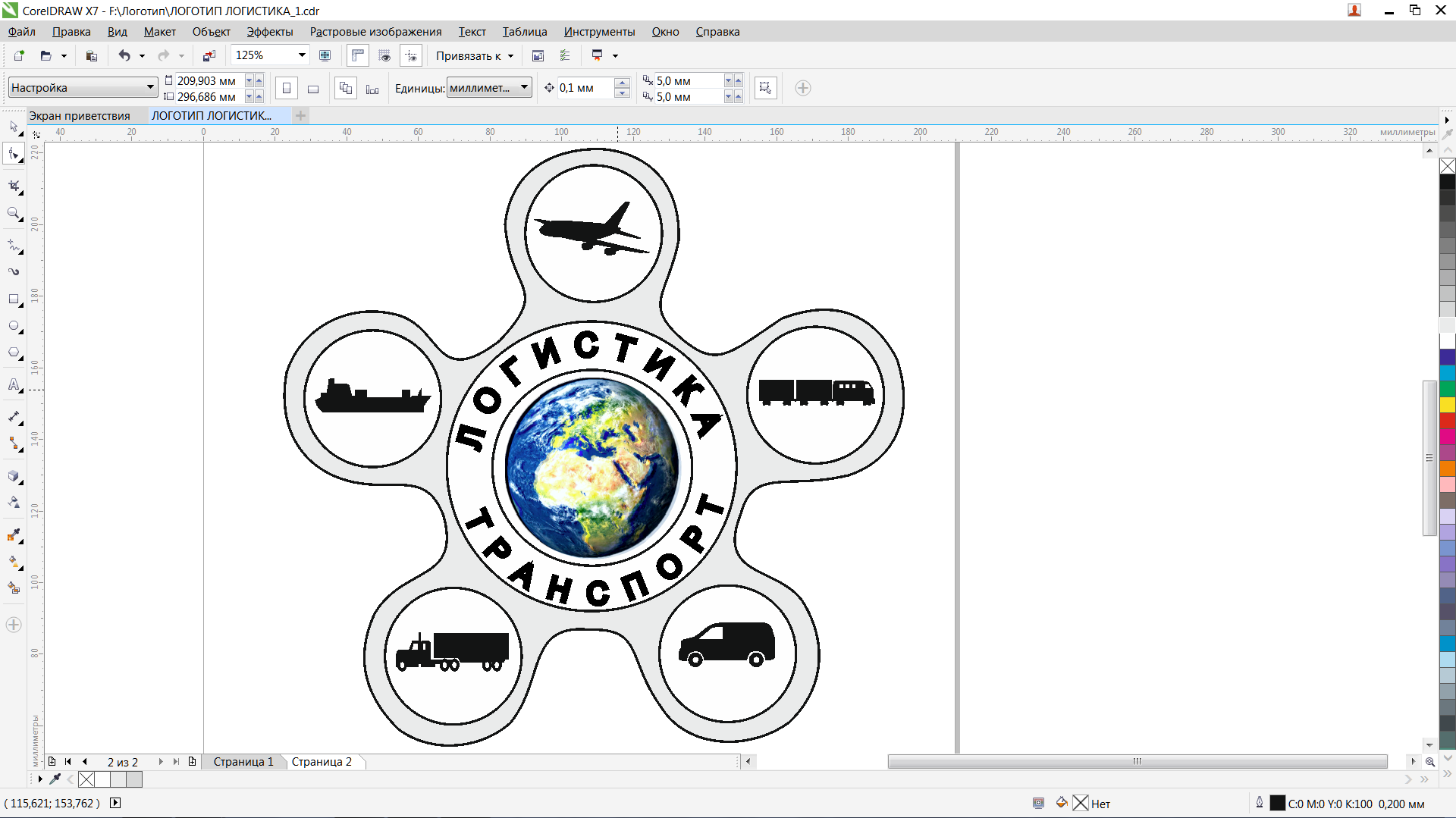 Восьмая международная научно-практическая конференция«ТРАНСПОРТ И ЛОГИСТИКА: технологии устойчивого развития»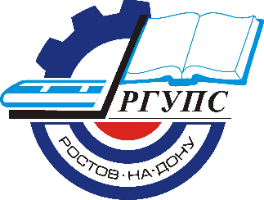 1–2 февраля 2024 г.г. Ростов-на-ДонуРоссияЗаявка на участие в работе конференции оформляется по форме в «Бланк заявки».Заявку на участие в конференции и текст доклада просим направить на e-mail: tlconf@rgups.ruКалендарь конференцииУчастие в конференцииНа конференции планируется участие:- руководителей и специалистов государственных и общественных организаций в области управления и регулирования экономики, транспорта и логистики; - ученых и преподавателей транспортных, технических и экономических вузов России и зарубежных стран;- руководителей и специалистов видов транспорта и предприятий и организаций транспортной инфраструктуры; - ученых и специалистов проектных и научно-исследовательских организаций транспортного направления;- представителей фирм и предприятий, разрабатывающих технические средства и технологии для транспорта и логистики.Формы участия в конференции:- для докладчиков и авторов основных и стендовых докладов, отобранных для опубликования в трудах конференции, предполагается 2 формы участия:- на платформе Microsoft Teams (ссылка на платформу будет отправлена после приема доклада и регистрации участников);- личное выступление;- представители предприятий и организаций, участники без докладов.Проезд к РГУПСНаш адрес / почтовый адрес: 344038, г. Ростов-на-Дону, пл. Ростовского Стрелкового Полка Народного Ополчения, 2.От железнодорожного вокзала и автовокзала автобусом № 21 до остановки «РГУПС (РИИЖТ)».Размещение участниковИногородним участникам конференции предлагается проживание в ближайших гостиничных комплексах (справки по условиям бронирования и размещения по нижеприведенным телефонам):Конгресс-отель «Маринс Парк Отель Ростов» (Служба размещения тел. (863) 290-76-66);АМАКС Конгресс-отель (Служба бронирования тел. (863) 231-87-40, факс: (863) 232-54-27);Topos Congress Hotel (Отдел бронирования (863) 268-77-87)Сборник трудов конференции будет распространяться на коммерческой основе.Контактная информация:Приглашаем Вас принять участие в работе Восьмой международной научно-практической конференции «Транспорт и логистика: технологии устойчивого развития»Тематические направления конференции:Устойчивость развития транспорта и интегрированной логистики Международные транспортные коридоры в обеспечении устойчивости глобальных логистических потоковГородская логистика: инновации, инфраструктура и технологии развитияВзаимодействия видов транспорта и управление процессами перевозок в условиях глобальных изменений потоковЛогистические транспортные системы: проблемы и решенияЦифровые и интеллектуальные транспортные системы и технологииМоделирование транспортно-технологических и логистических процессовИнновационные проекты развития транспортно-логистической инфраструктуры Цифровая экономика и задачи устойчивого развития транспорта и логистики Инновационная инфраструктура отдельных видов транспорта: пути сообщения, системы управленияИнновационной подвижной состав в устойчивом развитии национальной экономикиЭкономика, экология и ресурсосберегающие технологии на транспорте и в логистикеНадежность, контроллинг и управление рисками в транспортно-логистических системах и процессах Зеленая логистика и энергосберегающие технологии Актуальные вопросы обеспечения охраны труда, безопасности в транспортно-технологических и логистических системахРабочий язык конференции – русский.Оргкомитет конференции:Председатель:Гуда А.Н. – председатель, проректор по научной работе ФГБОУ ВО РГУПС, д.т.н., профессорЗаместитель председателя:Мамаев Э.А. – заведующий кафедрой ЛУТС, д.т.н., профессор;Члены оргкомитета:Колобов И.А. – декан факультета УПП, к.т.н., доцент;Яицков И.А. – декан факультета Электромеханический, д.т.н., профессор;Числов О.Н. – заведующий кафедрой СГР, д.т.н., профессор;Шагинян С.Г. – заведующий кафедрой ЭиМ, д.э.н., профессор; профессор;Финоченко Т.А. – заведующая кафедрой БЖД, к.т.н., доцент;Зубков В.Н. – профессор кафедры УЭР, д.т.н., профессор;Муленко О.В. –доцент кафедры ЛУТС, к.т.н., доцент;Назаретов А.А. – зам. директора НИЧ, к.т.н., доцент;Годованый К.А. – старший преподаватель кафедры ЛУТС.ТРЕБОВАНИЯ К ОФОРМЛЕНИЮ ДОКЛАДАДоклады печатаются авторами в текстовом редакторе Word for Windows не ниже версии 6.0, с расширением *.doc или *.docx, параметры страницы: размер бумаги – А4, поля: левое, верхнее, нижнее, правое – 2,0 см, ориентация страницы – книжная, шрифт – Times New Roman Cyr, размер шрифта – , межзнаковый интервал – обычный, выравнивание – по ширине, уровень – обычный текст, абзац: отступы слева, справа – , первая строка – отступ , интервалы перед, после – 0, межстрочный интервал одинарный, без переносов.В левом верхнем углу – УДК, ниже через интервал – название доклада прописными буквами, полужирно, по центру, без переносов. Строкой ниже, через интервал – инициалы, фамилии авторов по центру, далее на следующей строке – наименование организации курсивом. Далее, через интервал печатается весь представленный текст. Рисунки – черно-белые, без заливки цветом и внедряются в документ как объекты в формате *.jpg и располагаются в тексте без обтекания. Подписываются: Рис. 1 – Название. Расстояние от текста до рисунка или таблицы сверху и снизу – 1 интервал, выравниваются подписи рисунков по центру без абзацного отступа. Таблицы подписываются: Таблица 1 – Название. Подписи таблиц размещаются над самой таблицей, выравниваются по ширине страницы, слово «Таблица» начинается без абзацного отступа с начала строки, вторые и последующие строки начинаются под первой буквой названия таблицы.Формулы, приведенные в тексте необходимо набирать в программе MathType.Ссылки на источники, указанные в Библиографическом списке, в тексте трудов (доклада) обязательно проставляются в квадратных скобках: [2]. Если Библиографический список не приводится, то ссылки в виде квадратных скобок и цифры внутри статьи недопустимы. Библиографический список приводится в материалах, прилагаемых к статье.Объем для докладов: не менее 3-х и не более 5-ти целиком заполненных страниц. Автор имеет право опубликовать один доклад и второй в качестве соавтора.Представляется экземпляр текста на электронном носителе или по электронной почте. Файл доклада, заявки и дополнительных материалов назвать фамилиями авторов. (Доклад – «Иванов, Петров.doc»; Заявка – «Заявка Иванов, Петров.doc»; Дополнительные материалы – «ДМ Иванов, Петров.doc»)Библиографический список (не более 6 источников) оформляется согласно ГОСТ 7.1-2003 на языке оригинала и входит в состав статьи.Материалы, выполненные с отступлениями от указанных правил, к публикации не принимаются (пример оформления в отдельном файле «Пример оформления»).Оргкомитет оставляет за собой право отбора материалов для включения в сборник трудов конференции. Сборник будет включен в Российский индекс научного цитирования (РИНЦ).ТРЕБОВАНИЯ К ДОПОЛНИТЕЛЬНЫМ МАТЕРИАЛАМ К ДОКЛАДУ 1. Сведения об авторах (на русском и английском языках):-	Фамилия, имя, отчество автора (полностью, без сокращений).-	Место работы каждого автора в именительном падеже (полное название организации в соответствии с Уставом без сокращений).-	Почтовый адрес места работы с указанием почтового индекса (четко, не допуская иной трактовки, указать место работы конкретного автора).-	E-mail.-	Ученая степень, ученое звание, должность.-	Сведения об авторах составляются для каждого автора отдельно в порядке упоминания.2. Аннотация (на русском и английском языках):-	УДК, название доклада (заглавными буквами, полужирно).-	Аннотация (краткое содержание статьи, включающее 3–4 предложения).3. Ключевые слова (на русском и английском языках).-	Каждое ключевое слово или словосочетание отделяется от другого запятой.УДК 629.42.016.2/.5-592ОПРЕДЕЛЕНИЕ ЭНЕРГОЭФФЕКТИВНЫХ РЕЖИМОВ РАЗГОНА ПОЕЗДОВП.П. Петров1, И.И. Иванов2, С.С. Сидоров21ФГБОУ ВО «Ростовский государственный университет путей сообщения», г. Ростов-на-Дону, Россия2ОАО «РЖД», г. Москва, РоссияРежим разгона поезда характеризуется выбором правильного положения рукоятки контроллера машиниста в период пуска [1]. Машинист перед выбором режима разгона поезда должен учесть ... и т.д. [2]. Получена трехмерная поверхность (рис. 1), которая ...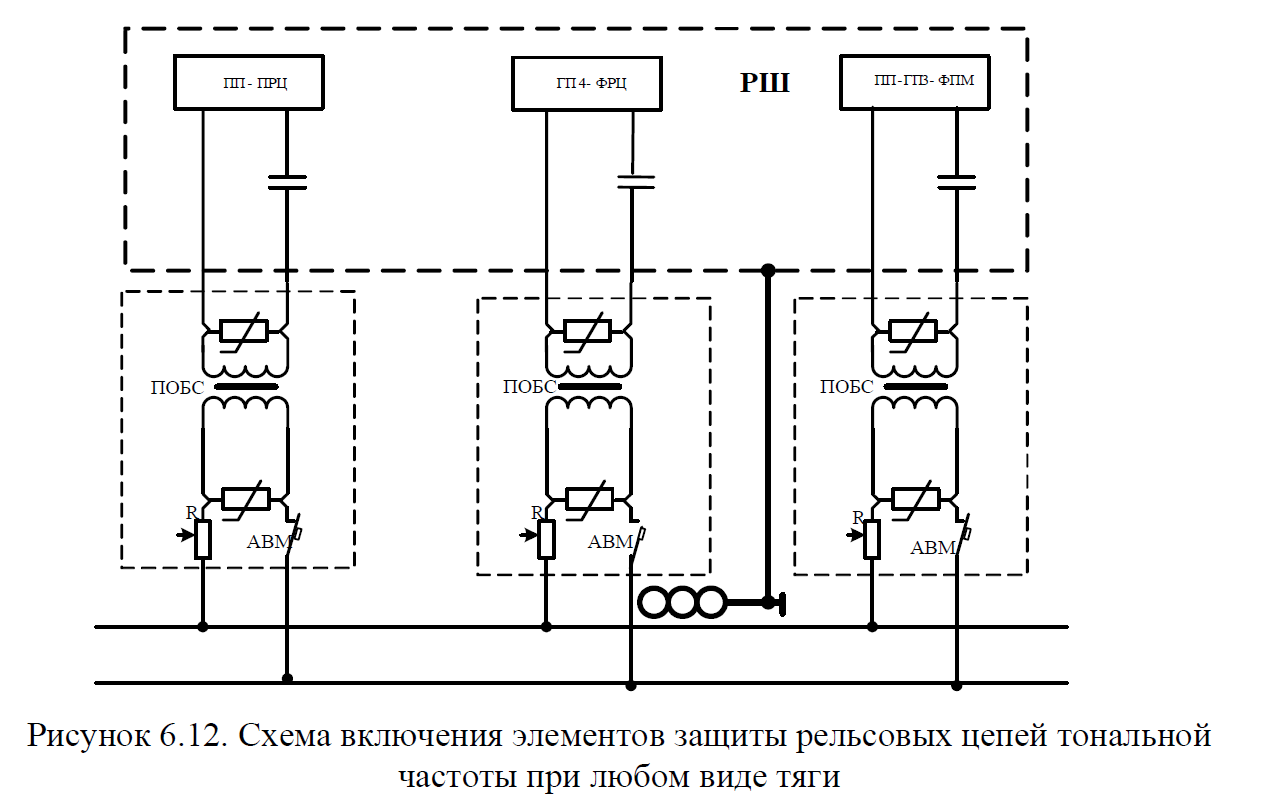 Рис. 1 – Схема включения элементов защиты рельсовых цепей тональной частоты при любом виде тягиПроцесс наведения напряжений на жилы магистральных кабелей представлен на рисунке 3.Таблица 1 – Сравнение поступивших заявок на грузоперевозку к объему выполненных заявокВ заключении следует отметить актуальность направлений исследования новых энергоэффективных режимов разгона поездовБиблиографический список1. Григорова, С.Р. О резонансном падении силы трения / С.Р. Григорова, Д.М. Толстой // Докл. АН СССР. – 1988. – Т.167, № 3. – С. 562-563.2. Петров, П.П. Энергоэффективные режимы движения поездов / П.П. Петров, И.И. Иванов // Сб. науч. трудов «Инновации на транспорта». – 2020. – С. 25-27. ДОПОЛНИТЕЛЬНЫЕ МАТЕРИАЛЫ К ДОКЛАДУ (отдельным файлом)УДК 629.42.016.2/.5-592ОПРЕДЕЛЕНИЕ ЭНЕРГОЭФФЕКТИВНЫХ РЕЖИМОВ РАЗГОНА ПОЕЗДОВПетров Петр ПетровичФГБОУ «Ростовский государственный университет путей сообщения»,344038, г. Ростов-на-Дону, пл. Ростовского Стрелкового Полка Народного Ополчения, 2,Д.т.н., доцент кафедры «Логистика и управление транспортными системами»,e-mail: petrov@rgups.ru…Аннотация: В статье говорится о необходимости развития экологических режимах разгона ….Ключевые слова: логистика, транспортировка…THE DEFINITION OF AN ENERGY EFFICIENT RE-PRESSES OF THE ACCELERATION OF THE TRAINPetrov Petr PetrovichRostov State Transport University344038, Rostov-on-Don, sq. Rostovskogo Strlkovogo Polka Narodnogo Opolcheniya, 2,Doctor of technical sciences, associate professor of the chair of «Logistics and Management of Transport Systems»e-mail: petrov@rgups.ru …Abstract: The article talks about the need for the development...Keywords: logistics, transportation…ЗАЯВКА (отдельным файлом в формате *.doc или *.docx)Прошу включить в программу Восьмой международной научно-практической конференции «Транспорт и логистика: технологии устойчивого развития мой докладПрием заявок на участие в конференции до27.01.2024Прием докладов до27.01.2024 Работа конференции01–02.02.2024 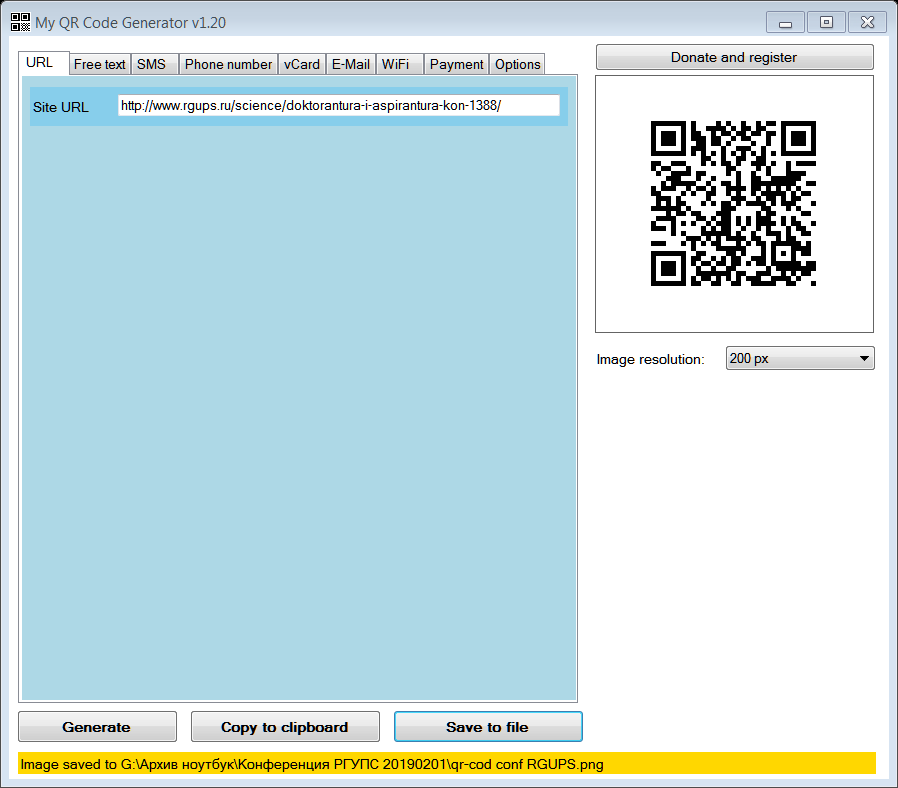 Мамаев Энвер АгапашаевичТелефон: 8 (863) 272-64-14 Секретари оргкомитетаГодованый Кирилл АлександровичТелефон: 8 (863) 272-64-01, e-mail: tlconf@rgups.ruМуленко Ольга ВениаминовнаТелефон: 8 (863) 272-64-01, e-mail: tlconf@rgups.ruДополнительную информацию (Шаблоны оформления Доклада, Дополнительных материалов и Заявки) можно получить по ссылке:http://www.rgups.ru/science/doktorantura-i-aspirantura-kon-1388/ ГодКол-во поступивших заявокЗакрыто заявок201915251480202018241528202119721828Тема докладаАвторыФамилия, имя, отчествоУченое звание, степень ДолжностьОрганизацияПочтовый адресТелефонE-mail